3)   $4,000 at 3% for  years	4)   $20,600 at 8% for  years5)   $14,000 at 6% for  years	6)   $2,300 at 7% for  years7)   $43,800 at 4.8% for  years	8)   $35,800 at 8.2% for  years-1-Find the total value of the investment after the time given.$7,300 at 7% compounded semiannually for  years $1,030 at 4% compounded semiannually for  years $18,000 at 9% compounded semiannually for  years $1,500 at 7% compounded annually for  years $1,240 at 8% compounded annually for  years $55,000 at 16% compounded semiannually for  years $28,600 at 7.9% compounded semiannually for  years $21,000 at 13.6% compounded quarterly for  years $12,700 at 8.8% compounded semiannually for  year $130 at 9.4% compounded quarterly for  years -2--1-Find  the  total  value  of  the  investment  after  the  time  given.$7,300 at 7% compounded semiannually for  years $8,973.56$1,030 at 4% compounded semiannually for  years $1,114.91$18,000 at 9% compounded semiannually for  years $30,525.87$1,500 at 7% compounded annually for  years $1,837.56$1,240 at 8% compounded annually for  years $1,446.34$55,000 at 16% compounded semiannually for  years $74,826.89$28,600 at 7.9% compounded semiannually for  years $33,393.66$21,000 at 13.6% compounded quarterly for  years $35,854.85$12,700 at 8.8% compounded semiannually for  year $13,842.19$130 at 9.4% compounded quarterly for  years $156.55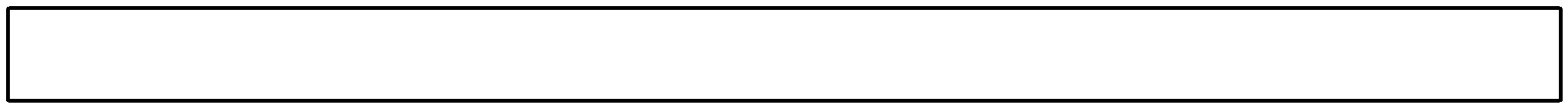 Create your own worksheets like this one with Infinite  Pre-Algebra.   Free trial available at KutaSoftware.com-2-Name___________________________________Simple and Compound InterestDate________________   Period____Use simple interest to find the ending balance.1)   $34,100 at 4% for  years2)  $210 at 8% for  yearsKuta Software - Infinite Pre-AlgebraName___________________________________Simple and Compound InterestDate________________   Period____Use  simple  interest  to  find  the  ending  balance.1)   $34,100 at 4% for   years2)$210 at 8% for   years$38,192.00$327.603)$4,000 at 3% for   years4)$20,600 at 8% for   years$4,480.00$23,896.005)$14,000 at 6% for   years6)$2,300 at 7% for   years$21,560.00$3,749.007)$43,800 at 4.8% for   years8)$35,800 at 8.2% for   years$48,004.80$44,606.80